How to Make Chalk PaintYou will need;Chalk                                      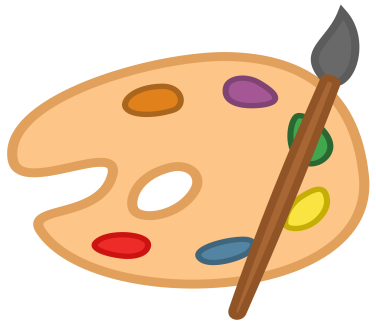 WaterA spoonA mixing potSteps; Put a piece of chalk in a mixing pot.Add three spoons of water.Mix the chalk and water together.Now we can paint!   Simples, have fun!   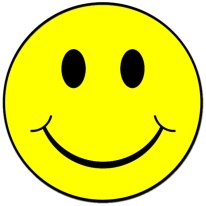 